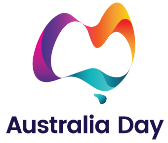 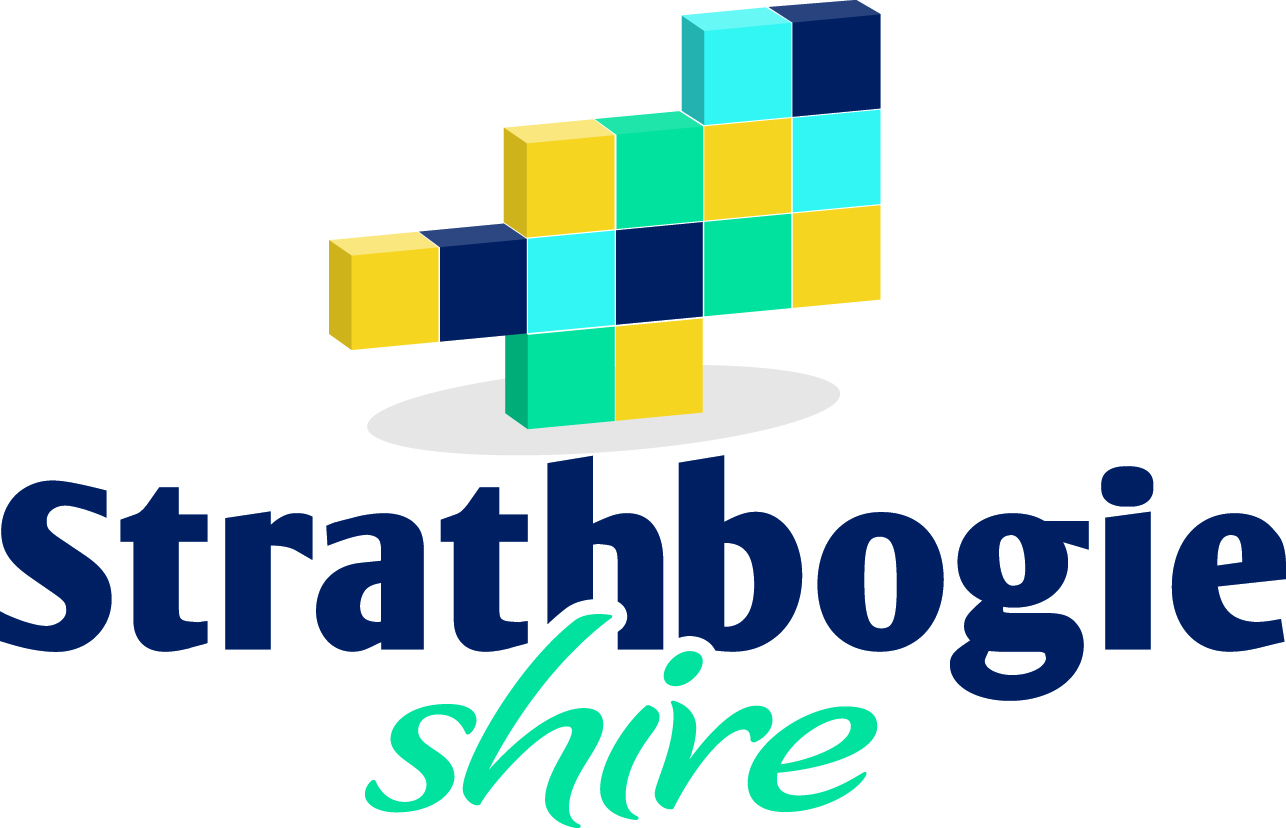 2019 Australia Day Award Nomination FormJudging ProcessThe town winners will be chosen by the town Australia Day committee. Their decision is final.The Shire-wide winners will be chosen from the list of town winners by the Strathbogie Shire Councillors.CriteriaPlease use these criteria when nominating a person, group or event.All nominations received will be assessed against the following criteriaThe nominated person must be an Australian Citizen.The nominated person must have made a significant contribution to the town worthy of recognition.The nominated person must not have received any remuneration for their work.  i.e. it must be voluntaryHow long has the nominated person made the major commitment forThe level of excellence that the person has demonstrated in their chosen field.The impact of the person’s contribution towards a particular field, locality, group community of humanity at large.A person who has won an award previously can be nominated again.Has the nominated person’s contribution been recognised elsewhere (e.g. in the media, by other awards, interest groups or local councils).A person is allowed to be nominated if they live outside the shire / town as long as the voluntary work they do is within the shire / town.The criteria regarding age shall be decided by the Australia Day Council.Junior Citizen of the Year (under 15 years of age at 26 Jan 2019)Young Citizen of the Year (between 15 and 25 years of age at 26 Jan 2019)Citizen of the Year (over 25 years of age at 26 Jan 2019)Community Organisation and Event of the Year (event occurred after 27/01/2018)Has provided significant positive impact on the town’s communityHas demonstrated a high level of excellence and innovationNominations close 5pm, Thursday 1 November 2018Late nominations will not be accepted
Please lodge with the Tourism & Events Officer, Strathbogie Shire Council,info@strathbogie.vic.gov.au    or    109A Binney Street Euroa    or    PO Box 177, Euroa 3666Nominations close 5pm, Thursday 1 November 2018Late nominations will not be accepted
Please lodge with the Tourism & Events Officer, Strathbogie Shire Council,info@strathbogie.vic.gov.au    or    109A Binney Street Euroa    or    PO Box 177, Euroa 3666Nominations close 5pm, Thursday 1 November 2018Late nominations will not be accepted
Please lodge with the Tourism & Events Officer, Strathbogie Shire Council,info@strathbogie.vic.gov.au    or    109A Binney Street Euroa    or    PO Box 177, Euroa 3666Nominations close 5pm, Thursday 1 November 2018Late nominations will not be accepted
Please lodge with the Tourism & Events Officer, Strathbogie Shire Council,info@strathbogie.vic.gov.au    or    109A Binney Street Euroa    or    PO Box 177, Euroa 3666Nominations close 5pm, Thursday 1 November 2018Late nominations will not be accepted
Please lodge with the Tourism & Events Officer, Strathbogie Shire Council,info@strathbogie.vic.gov.au    or    109A Binney Street Euroa    or    PO Box 177, Euroa 3666Nominations close 5pm, Thursday 1 November 2018Late nominations will not be accepted
Please lodge with the Tourism & Events Officer, Strathbogie Shire Council,info@strathbogie.vic.gov.au    or    109A Binney Street Euroa    or    PO Box 177, Euroa 3666NominationNominationNominationNominationNominationNominationTown  Avenel  Euroa  Euroa  Euroa  LongwoodTown  Nagambie  Strathbogie  Strathbogie  Strathbogie  Violet TownCategory  Community Organisation of the Year  Community Organisation of the Year  Community Organisation of the Year  Community Organisation of the Year  Community Organisation of the YearCategory  Community Event of the Year   (event occurred after 27/01/2018)  Community Event of the Year   (event occurred after 27/01/2018)  Community Event of the Year   (event occurred after 27/01/2018)  Community Event of the Year   (event occurred after 27/01/2018)  Community Event of the Year   (event occurred after 27/01/2018)Category  Junior Citizen of the Year   (under 15 yrs at 26/01/2019)  Junior Citizen of the Year   (under 15 yrs at 26/01/2019)  Junior Citizen of the Year   (under 15 yrs at 26/01/2019)  Junior Citizen of the Year   (under 15 yrs at 26/01/2019)  Junior Citizen of the Year   (under 15 yrs at 26/01/2019)Category  Young Citizen of the Year   (between 15 - 25 yrs at 26/01/2019)  Young Citizen of the Year   (between 15 - 25 yrs at 26/01/2019)  Young Citizen of the Year   (between 15 - 25 yrs at 26/01/2019)  Young Citizen of the Year   (between 15 - 25 yrs at 26/01/2019)  Young Citizen of the Year   (between 15 - 25 yrs at 26/01/2019)Category  Citizen of the Year   (over 25 yrs at 26/01/2018)  Citizen of the Year   (over 25 yrs at 26/01/2018)  Citizen of the Year   (over 25 yrs at 26/01/2018)  Citizen of the Year   (over 25 yrs at 26/01/2018)  Citizen of the Year   (over 25 yrs at 26/01/2018)Nominated PersonNominated PersonNominated PersonNominated PersonNominated PersonNominated PersonNamePhoneEmailAddressParent / Guardian (junior / young citizens)Date of birth(junior / young citizens)Community Organisation / EventCommunity Organisation / EventCommunity Organisation / EventCommunity Organisation / EventCommunity Organisation / EventCommunity Organisation / EventOrganisation/EventEvent date(if applicable)Contact personPhoneEmailAddressNominatorNominatorNominatorNominatorNominatorNominatorYour nameYour phoneYour emailYour addressReason for Nomination(Please write a concise statement below – you may add extra sheet if necessary)